РЕСПУБЛИКА КАРЕЛИЯМУНИЦИПАЛЬНОЕ ОБРАЗОВАНИЕ«ХААПАЛАМПИНСКОЕ СЕЛЬСКОЕ ПОСЕЛЕНИЕ»АДМИНИСТРАЦИЯ ХААПАЛАМПИНСКОГО СЕЛЬСКОГО ПОСЕЛЕНИЯПОСТАНОВЛЕНИЕот 14 января 2021 года                                                                                                № 1Об утверждении Положения об установке и эксплуатации указателей с наименованием улиц, номерами домов и иных информационных знаков, размещаемых на зданиях и сооружениях в Хаапалампинском сельском поселении
В соответствии со ст. 16 Федерального закона от 06.10.2003 N 131-ФЗ "Об общих принципах организации местного самоуправления в Российской Федерации" и Постановлением Государственного комитета РФ по строительству и жилищно-коммунальному комплексу от 27.09.2003 N 170 "Об утверждении правил и норм технической эксплуатации жилищного фонда"  администрация Хаапалампинского сельского поселения постановляет:Утвердить Положение «Об установке и эксплуатации указателей с наименованием улиц, номерами домов и иных информационных знаков, размещаемых на зданиях и сооружениях в Хаапалампинском сельском поселении» (приложение N 1).Утвердить форму указателей с названиями улиц и номеров домов, расположенных на территории Хаапалампинского сельского поселения (приложение № 2).Настоящее постановление вступает в силу после официального опубликования (обнародования) и подлежит размещению на официальном сайте Хаапалампинского сельского поселения – haapalampisp.ru       4.   Контроль за выполнением постановления оставляю за собой.                  Глава Хаапалампинского сельского поселения			                    В.В. ИльинПриложение № 1к постановлению Администрации Хаапалампинского сельского поселения№ 1 от 14.01.2021г.. ПОЛОЖЕНИЕОБ УСТАНОВКЕ И ЭКСПЛУАТАЦИИ УКАЗАТЕЛЕЙ С НАИМЕНОВАНИЕМ УЛИЦ,НОМЕРАМИ ДОМОВ И ИНЫХ ИНФОРМАЦИОННЫХ ЗНАКОВ, РАЗМЕЩАЕМЫХНА ЗДАНИЯХ И СООРУЖЕНИЯХ В ХААПАЛАМПИНСКОМ СЕЛЬСКОМ ПОСЕЛЕНИИСтатья 1. Общее положение1.1. Настоящее положение определяет правила организации установки и эксплуатации указателей с наименованием улиц; указателей порядковых номеров домов (зданий, сооружений).Статья 2. Основные понятия, используемые в настоящем положении2.1. Адрес - структурное описание совокупных реквизитов местоположения (местонахождения) объекта (земельного участка, здания, сооружения).Здание - искусственное строение, состоящее из несущих и ограждающих конструкций, образующих обязательный наземный замкнутый объем, в зависимости от функционального назначения, используемое для проживания и пребывания людей, выполнения производственных процессов, размещения и хранения материальных ценностей и т.п.; здание может иметь подземную часть.Магистральные улицы - имеющие грунтовое, асфальтовое, асфальтобетонное покрытие проезжей части улицы, предназначенные для обеспечения транспортной и пешеходной связи различных частей поселка между собой и центром.Наименования - имена собственные, присвоенные составным частям поселка (улицам) и служащие для их отличия и распознавания.Сооружение - искусственно созданный объемный, плоскостной или линейный объект (наземный, надводный и (или) подземный, подводный), имеющий естественные или искусственные пространственные границы и предназначенный для выполнения производственных процессов; временного пребывания (перемещения) людей, техники; размещения и хранения грузов и материальных ценностей; а также размещения, прокладки оборудования или коммуникаций.Указатель - цветографическое изображение установленной геометрической формы, созданное с использованием светоизлучающих, светоотражающих, контрастных материалов (объектов), представляющее собой изображение, содержащее поясняющие надписи, цифры и предназначенное для обеспечения граждан информацией о местонахождении (расположении) улиц, зданий и сооружений.Структурные элементы сельской застройки - составленные части поселка (улицы), имеющие наименование.Номер дома (здания, сооружения) - реквизит адреса объекта, состоящий из последовательности цифр, включая дробное обозначение, и возможным добавлением букв.Указатель наименования улицы - металлический прямоугольник (штамповка из листового металла толщ. О,8 мм, техника окраски полимерная), шириной 150 мм с размещенным на нем полным наименованием структурного элемента сельской застройки, выполненный символами белого цвета на синем фоне; высота прописных букв 100 мм, строчных - 80 мм, ширина штриха - 15 мм, длина прямоугольника определяется количеством символов; по периметру прямоугольника располагается рамка белого цвета шириной 5 мм с отступом от границ 5мм.Указатель номера дома - металлический указатель (штамповка из листового металла толщ. О,8 мм, техника окраски полимерная) прямоугольной формы шириной 150 мм и длиной 150 мм, высота цифр и букв 100 мм, ширина штриха символов - 15 мм; по периметру располагается рамка белого цвета шириной 5 мм с отступом от границ 5мм.Статья 3. Порядок размещения указателей3.1. Указатели с наименованиями улиц и номерами домов размещаются на фасадах зданий и сооружений в соответствии со следующими требованиями:3.2. Указатели с наименованием структурного элемента сельской застройки устанавливаются в районах застройки многоквартирными домами и зданиями, не имеющими ограждения, - на смежных стенах, выходящих на перекресток, на высоте 2,5 - 3,0 метра от уровня земли и на расстоянии не более 1 м от угла здания; указатель с номером дома располагается на одной строке после указателя с наименованием улицы.3.3. В районах индивидуальной жилой застройки на пересечениях структурных частей сельской застройки устанавливаются указатели наименования улиц:а) при наличии ограждения дворовой территории - на ограждении на высоте не ниже 1,5 м над уровнем земли;б) при отсутствии ограждения - на смежных углах здания, выходящих на перекресток, на высоте 2,5 - 3,0 метра над уровнем земли.Указатели с номерами домов располагаются на зданиях в непосредственной близости от входа внутрь дворовой территории на высоте 2,5 метра от уровня земли. При наличии только бокового входа (въезда) во двор - с левой стороны главного фасада. 3.4. На отдельно стоящих зданиях и на обособленных территориях (земельных участках, имеющих ограждение), расположенных с отступлением от общей линии застройки, указатели с наименованием улицы и номером дома устанавливаются в непосредственной близости от входа в здание или территорию со стороны главного (лицевого) фасада. 3.5. Ранее установленные указатели с номерами домов и наименованиями улиц выполненные с отступлением от норм, установленных настоящим положением, подлежат замене по мере пришествия их в негодность (трудность прочтения из-за значительных повреждений) или при переименовании структурных элементов сельской застройки (в течение месяца со дня принятия решения о переименовании).3.6. При разделении улицы элементами застройки, не имеющими наименований (пожарный проезд, прогон для скота и т.п.), указатели с наименованием улицы, устанавливаются со стороны структурного элемента сельской застройки.3.7. В наименовании указателей улиц применяются следующие сокращения:ул. - "улица";пер. – «переулок»;3.8. Порядковый номер одноименных улиц, пишется цифрой с последней буквой окончания порядкового номера после сокращенного названия структурного элемента застройки непосредственно перед наименованием (ул. 2-я Гористая).Статья 4. Размещение указателей инженерных сетей и иных информационных элементов4.1 Указатель пожарного гидранта размещается на фасаде ближайшего к колодцу здания на высоте 1,5 - 3,0 метра от уровня земли.4.2. Указатели магистрали, колодцев водопроводной сети и канализации размещаются на фасаде здания или сооружения на высоте 1,5 - 2,5 метра.4.3. Указатели номеров подъездов и находящихся в них квартир размещаются над входом в подъезд. При невозможности размещения над входом, допускается размещение сбоку от входа в подъезд на высоте 1,5 - 2,0 метра. Размещение указателей номеров подъездов в одном доме должно быть единообразным.4.4. Перечень информации на знаках и указателях, перечисленный в данной статье, определяется соответствующими ведомственными документами и инструкциями.Статья 5. Обязанности по установке и содержанию указателей и иных информационных знаков5.1. Обязанности по установке и содержанию указателей с номерами домов возлагаются на собственников соответствующих зданий, на которых они устанавливаются.5.2.  Обязанность по установке указателей с наименованиями улиц возлагается на Администрацию Хаапалампинского сельского поселения.5.6. Содержание информационных знаков обозначения инженерных сетей возлагается на собственников соответствующих инженерных сетей.5.7. Лица, виновные в нарушении установленных настоящим положением требований, несут административную ответственность за нарушение правил благоустройства территории Хаапалампинского сельского поселения.5.8. Контроль за соблюдением порядка размещения и содержания указателей, осуществляется администрацией Хаапалампинского сельского поселенияПриложение № 2к постановлению Администрации Хаапалампинского сельского поселения№ 1 от 14.01.2021г.Единая форма указателя с названиями улиц:Размер 600 х 150 мм, на синем фоне белый текст; 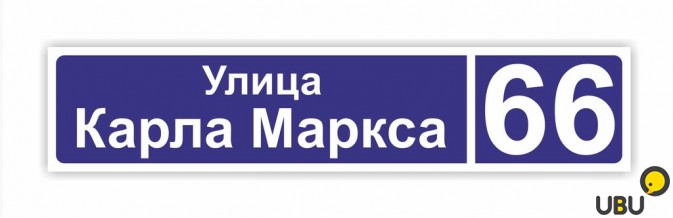 Единая форма домового знака:Размер 150 х 150 мм, на синем фоне белый текст; 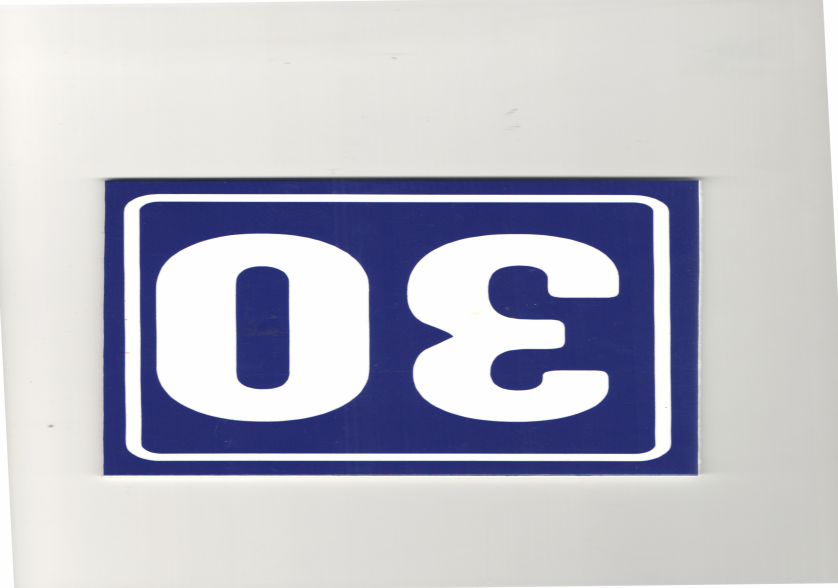 